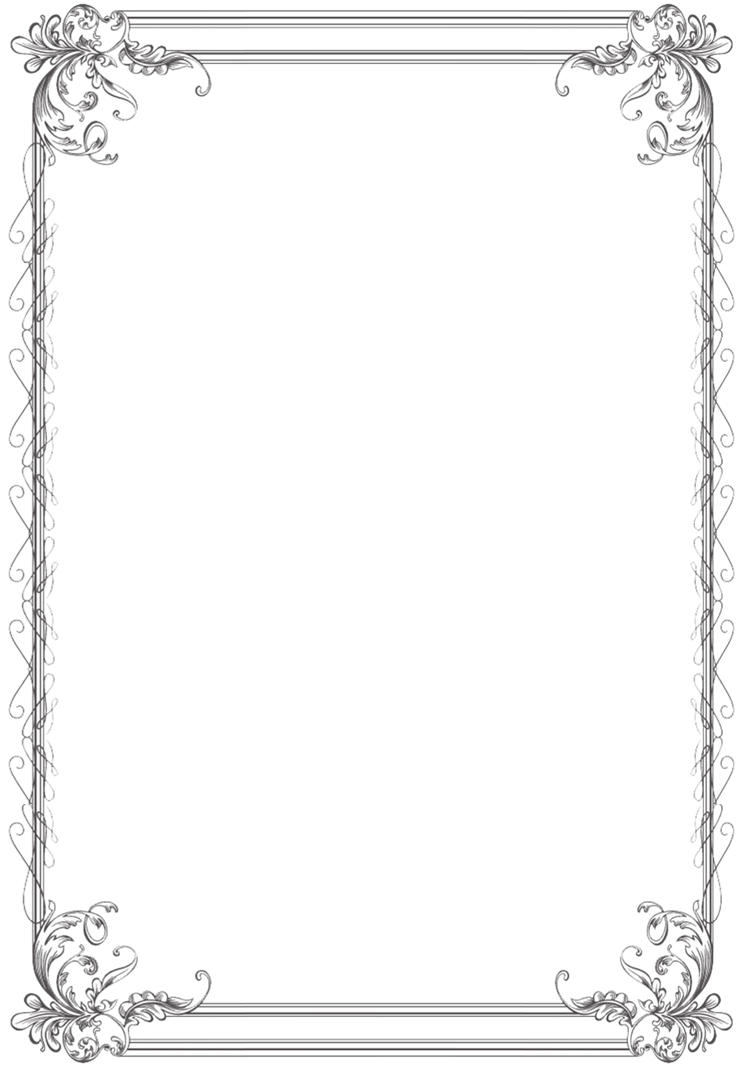 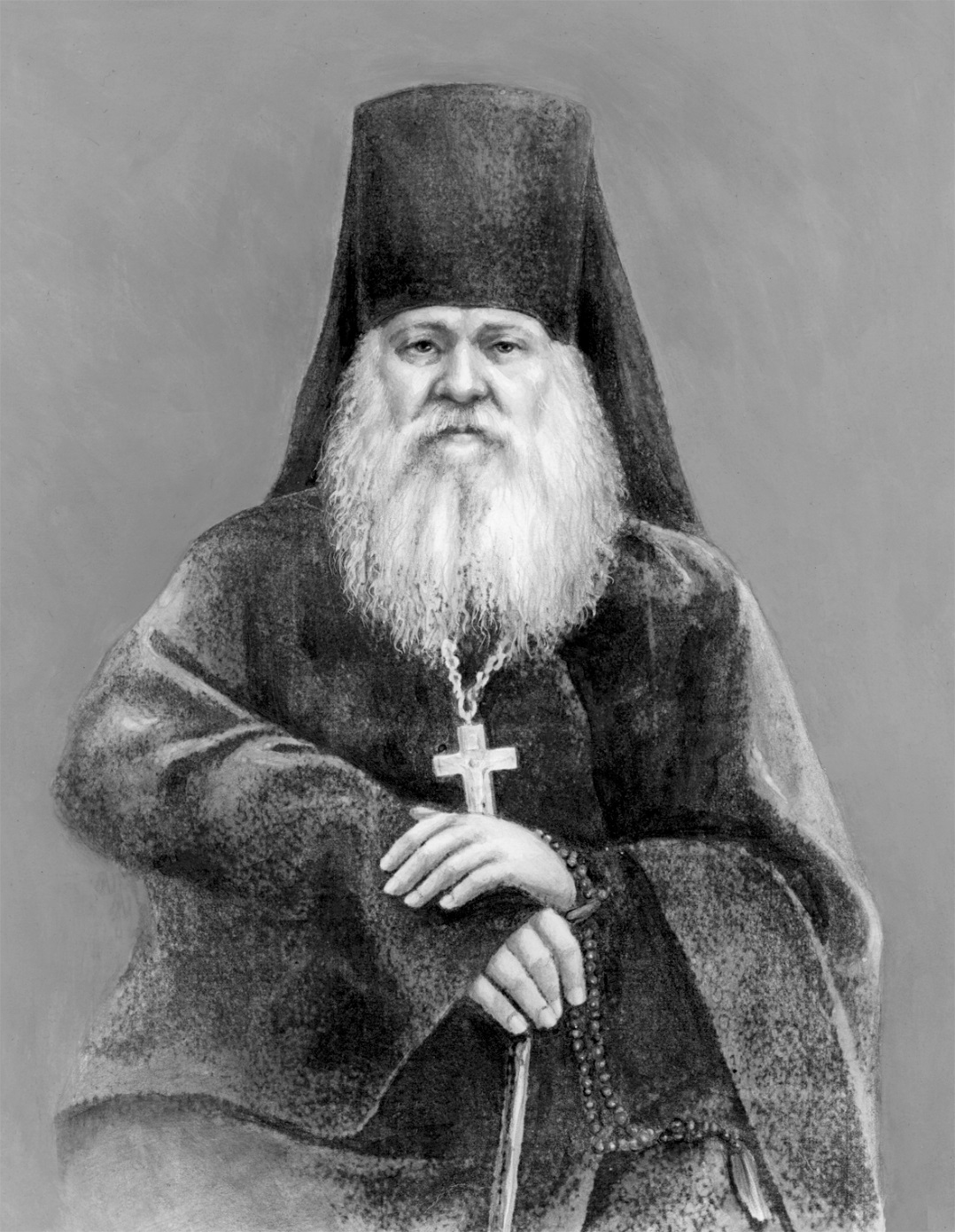 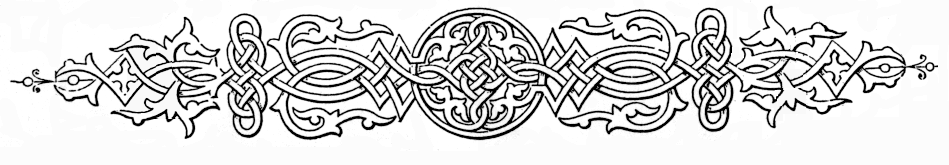 Акафист Преподобному и богоносному отцу нашему Антонию старцу Оптинскому.Егоже краегранесие по алфавиту якоже и в первоакафисте кроме перваго и последнего кондака.Подобен: Взбранной:Кондак 1	Изрядному пустынножителю рославльских лесов, преподобному старцу Оптинскому, иже на мысленную гору Преображения возшед, и светом Божественным озарився, похвальная пение принесем. Ты же отче Богоносне от мрака греховнаго свободи нас молитвами Твоими, да в радости зовем ти: Радуйся, Антоние монашествующих утверждение.Икос  1	Ангелом предстателем явися ти брат твой Моисей, в пустыню зовый тя Господеви поработати. Ты же радостно приим целование сие в пустыню яко во дворец царский вселился еси. Сего ради восхваляем тя сице: Радуйся, имже радость подвижничества сияет.Радуйся, имже уныния мрак изчезает.Радуйся, ветхаго нрава обновление.Радуйся, слез сердечных явление.Радуйся, высото пустыннолюбиваго отреченияРадуйся, глубинно безмолвнаго уединенияРадуйся, яко еси похвало пустыниРадуйся, яко море почерпл еси благостыниРадуйся, звездо непрестанного бденияРадуйся, луно деннонощнаго псалмопенияРадуйся, имже к подвигу уготовляемсяРадуйся, имже к безмолвию приближаемся.Радуйся, Антоние монашествующих утверждение. Кондак 2	Безмолвия тишину боговедения полну, како восприму и вселюся в ню, неудобоприятельно уму моему является, рекл еси отче Антоние, обаче дар паче меры приму и Богу воззову: АллилуияИкос 2	Вразумления еже выше разума иский, како на земли бесплотных жительство устрояется. Темже в послушание брату твоему вдал еси себе от силы возрастая в силу. Он же со удивлением зовый тебе сице:Радуйся, совета братняго таиничеРадуйся, незримое преспеяние верыРадуйся, чудес послушания началоРадуйся, велений старческих исполнениеРадуйся, лествице добродетелей еюже сниде ДухРадуйся, мосте молитвенный возводяй к небуРадуйся, Ангелом многоревнивый подражателюРадуйся, бесам многобранное сопротивлениеРадуйся, свет незримый уведевыйРадуйся, тьму неведения прогнавыйРадуйся, премудрых старцев стяжавый разумРадуйся, подвижническаго пути познавый смыслы.Радуйся, Антоние монашествующих утверждение. Кондак 3	Господень Дух тогда осени тя, отче богомудре Антоние, и безплодная пустыня яко село сладкое показася тебе хотящиму жати спасение, внегда в безмолвии пети сице: АллилуияИкос 3	Доброплодну соделал еси ниву сердечную отче Антоние, ралом послушания возделал еси ю, и семена всеял еси поста, бдения и молитвы, отонудуже пожиная плоды твоя, приносим тебе рукояти песенныя:Радуйся, отрасле постническия розгоРадуйся, плода послушания стяжаниеРадуйся, делателю подвижнических трудовРадуйся, садителю семен добродетельныхРадуйся, ниво растящая монашеское всеплодиеРадуйся, трапезо носящая обилие утешенияРадуйся, яко сад духовный процветаешиРадуйся, яко пристанище чадам готовишиРадуйся, ароматное кадило молитвыРадуйся, о всем мире слезное молениеРадуйся, яко Божие подвигл еси благоутробиеРадуйся, яко дерзновение стажал еси непостыдноеРадуйся, Антоние монашествующих утверждение. Кондак 4	Един со Единым пребыл еси отче Антоние, во отишии безмолвия живый, бурю помышлений суетных прогнал еси молитвою непрестанною, и чистоту душевную стяжал еси умно взывая Христу: АллилуияИкос 4	Желание благочестиваго иерарха Филарета услышал еси отче Антоние, иже устроити скит по образу древних подвижников восхоте, необинуяся отправился еси с братом твоим в дальния пределы калужския. Он же прозрев в тебе богомудраго скитоначальника возрадовася зело глаголя сице:Радуйся, горлице пустыннолюбиваяРадуйся, пастырю словесных овецРадуйся, мысленных татей прогонителюРадуйся, видимых явителю чудесРадуйся, яко небесное возлюбил еси паче земнагоРадуйся, яко земная покорил еси небесномуРадуйся, апостольския веры хранителюРадуйся, постничества дерзновеный страстотерпчеРадуйся, твердый благочестия столпеРадуйся, светлый молитвы светильничеРадуйся, имже скит созидаетсяРадуйся, имже безмолвие восхваляетсяРадуйся, Антоние монашествующих утверждение. Кондак 5	Звезду боготечну узрев в скиту Промыслом явленную, икону Богородичную Знамение, юже яко светильник поставил еси с братом твоим в Церкви Предтечевой, Тоя бо ради ходатайства познасте Промыслителя вашего и молитвою достигосте Недостижимаго в радости поюще Ему: АллилуияИкос 5	Иноческия подвиги ваша видя благочестивый иерарх, постави вы во главу угла Оптины пустыни, брата твоего во игумены монастыря, тебе же во скитоначальника любезнаго. Сего ради похваляет тя сице:Радуйся, скита восходящая звездоРадуйся, обители заре таинственная Радуйся, прелести пламень угашаяйРадуйся, ведение истинное подаваяйРадуйся, мучителей демонов от обители отгоняяйРадуйся, Ангелов человеколюбивых к скиту привлекаяйРадуйся, страстнаго избавляй влеченияРадуйся, греховнаго изимаяй плененияРадуйся, огня добродетели возжжениеРадуйся, пламене страстей остужениеРадуйся, иночествующим наставниче целомудрияРадуйся, всех подвизающихся веселиеРадуйся, Антоние монашествующих утверждение. Кондак 6	Крест игуменскаго служения отяжеле на тебе отче Антоние, егда от скита переведен был еси в малоярославецкий монастырь по назначению. Обаче дело Промысла Божия прославил еси и благодарение Ему воздал еси взывая: АллилуияИкос 6	Лучем благочестия просветил еси обитель Никольскую преподобне Антоние, образ братии был еси делом, словом и подвигом, сего ради благочестием твоим братия озаряема, вопияху тебе сицевая:Радуйся, исправление нравовРадуйся, ниспадение пороковРадуйся, монашескую ревность возставивыйРадуйся, бесовскую лесть обличивыйРадуйся, в мори безмолвия потопивый суету мирскуюРадуйся, на Камене краеугольнем обитель наздавый святуюРадуйся, огненный столпе молитвы сущим в деланииРадуйся, покрове братии от демонских нападенийРадуйся, безгневное за грех обличениеРадуйся, безпечальное обид претерпение Радуйся, к земле обетования ведый братиюРадуйся, духовных утешений им подателюРадуйся, Антоние монашествующих утверждение. Кондак 7	Многия скорби и болезни подъял еси отче Антоние якоже отяготитися духу твоему, обаче видением утеши душу твою Господь: предста ти сонм святых от них же святитель Митрофан рек тебе: «яко в скиту жил еси аки в раю ныне же трудись молись и не ленись» Сим видением утешен быв возопил еси благодарне Христу: АллилуияИкос 7	Новую показа милость на тебе Господь отче Антоние, по трудех мнозех во обители малоярославстей в оптинскую обитель тя возврати, братия же видяще тя украшеннаго многими победными венцами, потщашася и словесными тя украсити почестьми:Радуйся, цвете благочестия Радуйся, кореню смиренномудрияРадуйся, монашескаго образа печатеРадуйся, Ангельскаго жития начатиеРадуйся, кипарисе святоблаговонный от негоже удаляются демоныРадуйся, кедре благосеннолиственный имже прикрышася греси братииРадуйся, в сердце носяй Христово имяРадуйся, глубину являяй Божией благостыниРадуйся, братии с Богом примирениеРадуйся, многих грехопадений прощениеРадуйся, унылых иноков воздвижениеРадуйся, монашескаго любомудрия всепобеждающее желаниеРадуйся, Антоние монашествующих утверждение. Кондак 8	Оптинскаго старчества явился еси крепкое утверждение, отче Антоние, и скитскаго жительства изрядное насаждение. Вся бо по образу древних отцев в подвизе твоем исправил еси и по воле Божией житие твое направил еси вопия: АллилуияИкос 8	Подвиг тихаго уединения избрал еси отче Антоние, в скиту живый якоже иногда в пустыне, нищетою обогатился еси и смирением высоты духовныя достиг еси, Ангельским подражая силам. Сего ради похвальная приносим тебе пение:Радуйся, яко в пристань безмолвия вшел есиРадуйся, яко Божия тайны уведел есиРадуйся, непревратное ума устроениеРадуйся, любочестное сердца стремлениеРадуйся, колеснице молитвы духодвижныяРадуйся, покоище Духа благоотишноеРадуйся, преестественных добродетелей вселениеРадуйся, плоти духу повиновениеРадуйся, имже усердствуем в подвизеРадуйся, имже в безмолвие вводимсяРадуйся, Антоние монашествующих утверждение. Кондак 9	Рачению твоему отче Антоние удивишася братия, како плотию стражда духом неизменился еси, аще и в Церковь по болезни не возмогл еси ходити, в келии всенощная бдения совершал еси, воспевая крепости подателю: АллилуияИкос 9	Свет видевше Божественный от твоея келии идущь вверх, братия скита познаша тя угодника Божия быти и молитвенника теплейшаго. Сего ради от Светодавца Христа приимшаго таковую благодать восхваляем тя сице:Радуйся, света Божественнаго приятелищеРадуйся, молитвы облако восходящееРадуйся, небомудренное житие являяйРадуйся, хитросплетенныя помыслы обличаяйРадуйся, яко обуяша демонская коварстваРадуйся, яко увядоша помыслов прираженияРадуйся, неудоборешимыя вопросы разрешаяйРадуйся, невестнически души уготовляяйРадуйся, из глубины прелести извлачаяйРадуйся, на высоту смирения возводяйРадуйся, кормчий молитвы умныяРадуйся, пристанище Божественных созерцанийРадуйся, Антоние монашествующих утверждение. Кондак 10	Терпением многих болезней душу твою златокованну соделал еси, среброукрасив ю многоценными добродетельми. Темже явился еси яко одушевленный Божий орган и труба богогласная поющая Богу: АллилуияИкос 10	Умножившимся летом твоим, умножишася и подвиги твоя от них же яко от семене благоплодна прозябоша духовная чада твоя, ихже препитал еси млеком словес твоих и подвига твоего твердою пищею. Сего ради насытившиися вопияху ти сице:Радуйся, молитвы столпеРадуйся, врата подвигаРадуйся, начальниче монашескаго ополченияРадуйся, подателю божественнаго вдохновения Радуйся, ты бо ободрил еси унылыя душиРадуйся, ты бо обрадовал еси печальная сердцаРадуйся, органе словеснаго наставленияРадуйся, многозвучное добродетелей звучаниеРадуйся, чертоже сердечнаго умиленияРадуйся, о чадех твоих прилежное молениеРадуйся, доброе новоначальным воспитаниеРадуйся, невестолепное души украшение.Радуйся, Антоние монашествующих утверждение. Кондак 11	Фаворский свет приял еси в душу твою отче Антоние, егда на гору безмолвнаго жития возшел еси, и облистался еси лучами пресветлаго осияния. Темже во свете деяний и поучений твоих светоносных, настави ны ко Свету Неприступному восходити зовуще: АллилуияИкос 11	Хотя от суетнаго века сего преставитися ко Свету превечному, многоболезненный путь подвижничества совершил еси отче Антоние. Темже во вторый день праздника преображения Господня душу твою во светлии руце Христовы предал еси, иже светом яко ризою одеяв тебе. Мы же чудящеся велелепой красоте твоей сице тебе вопием:Радуйся, луче молитвы непрестанныяРадуйся, светило совести непорочныяРадуйся, ризою света душу одеваяйРадуйся, молнией созерцаний враги попаляяйРадуйся, яко присносветлаго достигл еси пристанищаРадуйся, яко многоусугубил твое за ны предстательствоРадуйся, подвига живоносный образеРадуйся, безмолвия непоколебимый столпеРадуйся, братских немощей подъятиеРадуйся, духа уныния прогнаниеРадуйся, светозарное Преображение приемляйРадуйся, просвещение нам свыше посылаяйРадуйся, Антоние монашествующих утверждение. Кондак 12	Целомудрия сад процвете в души твоей отче Антоние благоухаяй присноцветущими добродетельми, от них же вкусивше чада твоя, сладости насытишася Божественнаго ведения. Темже целомудренный помысел имуще девственно возопиша душ Жениху: АллилуияИкос 12	Чистоту сердечную приобрел еси многими подвиги и пастырским радением любы Христову стяжал еси отче Антоние. Сего ради в чертозе вечныя славы лицезрения Божия наслаждаяся нас поющих тебе сия поминай:Радуйся, вселение Бога в чистоте сердцеРадуйся, упокоение Духа в телесной храминеРадуйся, скиние молитвы непрестанныяРадуйся, сокровище веры нескудеваемоеРадуйся, разуме прекрасный старцев богомудрыхРадуйся, изрядная похвало иереев благоговейныхРадуйся, обители непоколебимый столпеРадуйся, скита нерушимая стеноРадуйся, имже воздвижутся падшияРадуйся, имже низлагаются демоныРадуйся, телесных болезней врачеваниеРадуйся, душевных недугов искоренениеРадуйся, Антоние монашествующих утверждение. Кондак 13	О, боголюбивый безмолвниче отче наш Антоние, нас в суете мирстей мятущихся убезмолви тихим предстательством Твоим у Престола Святыя Троицы, научи нас мирствовать в себе, да тихое и безмолвное житие поживем во всяком благочестии и чистоте, воспевая Христу мира Подателю: АллилуияМолитва ко преподобному отцу нашему Антонию:Преподобне и Богоносне отче Антоние, услыши ны грешныя, (с верою ко святым мощем твоим припадающыя, и) с умилением на Святый твой образ взирающыя. Ты бо в житии твоем яко светильник был еси, свет любве Христовы щедро людем даруя. Ты, яко отец чадолюбивый, и ныне призираеши на ны с небесных высот: тело бо твое с нами на земли пребывает, но душа твоя престолу Троическому предстоит. Темже яко имеяй молитвенное дерзновение ко Святей Троице, молим тя, отче: испроси нам у Господа благорастворение воздухов, земли плодородие, от глада, потопа и мора избави, Церковь православную в чистоте и святости соблюди, народ ея в благочестии утверди, архиереи и иереи премудрости исполни, монашеския обители сохрани, монахов страху Божию научи, и к молитвенному деланию настави: да вси чистым сердцем прославим Бога, в Троице единаго, Отца, и Сына, и Святаго Духа. Аминь.